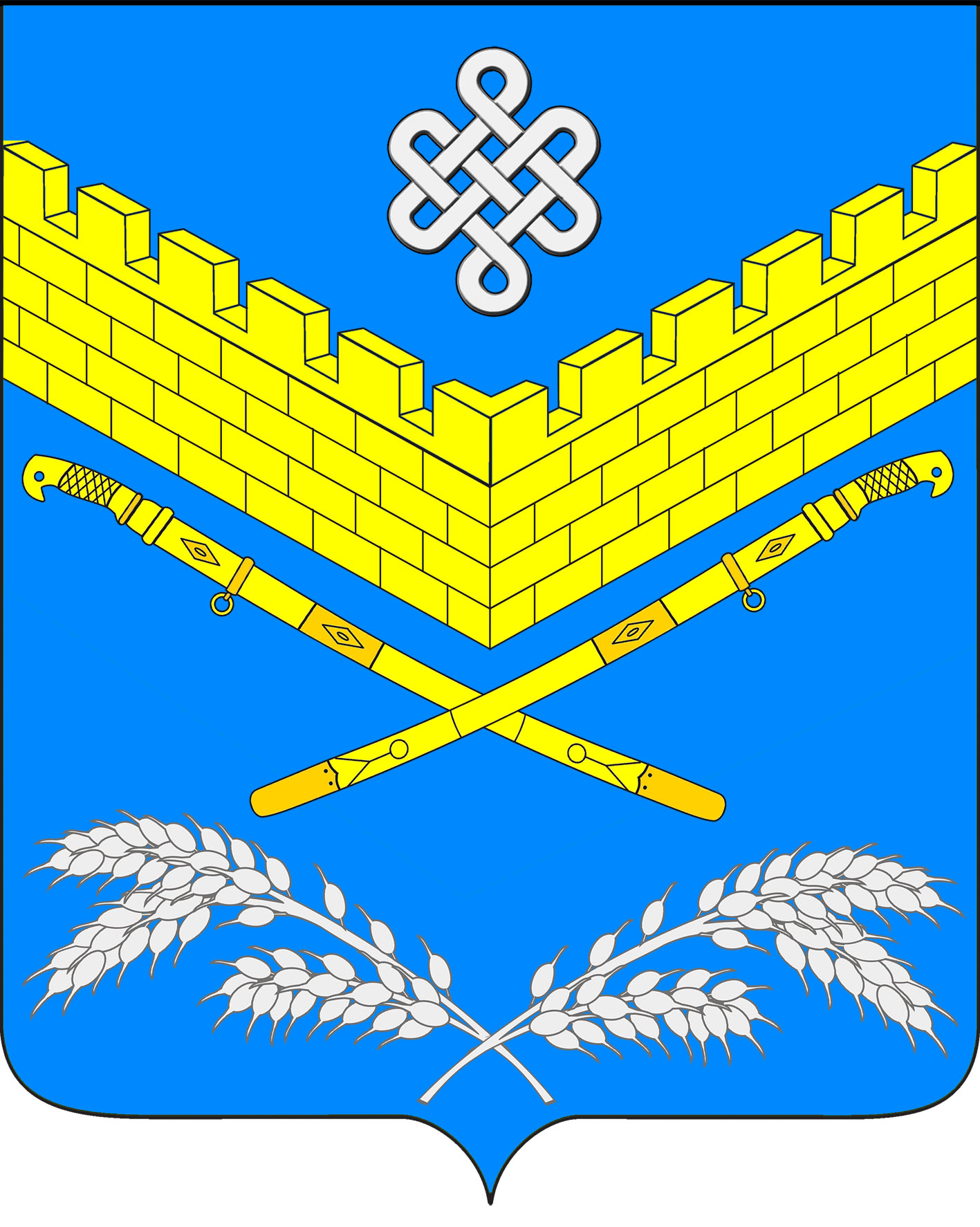 АДМИНИСТРАЦИЯИВАНОВСКОГО СЕЛЬСКОГО ПОСЕЛЕНИЯКРАСНОАРМЕЙСКОГО РАЙОНАПОСТАНОВЛЕНИЕ«12» января 2024 года                                                                                    № 4станица ИвановскаяОб утверждении Положения о порядке установки и содержания мемориальных досок и других памятных знаковв Ивановском сельском поселении Красноармейского районаВ целях определения порядка принятия решений об установке и обеспечении сохранности мемориальных досок и других памятных знаков на территории Ивановского сельского поселения Красноармейского района, сохранения, использования, развития и пропаганды культурно-исторических ценностей, определения критериев, являющихся основанием для принятия решений об увековечении памяти выдающихся событий и личностей, которые внесли значительный вклад в развитие Ивановского сельского поселения Красноармейского района, в соответствии с Федеральным законом от 06 октября 2003 года № 131-ФЗ «Об общих принципах организации местного самоуправления в Российской Федерации», руководствуясь Уставом Ивановского сельского поселения Красноармейского района,                    п о с т а н о в л я ю:1. Утвердить Положение о порядке установки и содержания мемориальных досок и других памятных знаков в Ивановском сельском поселении Красноармейского района, согласно приложению.2. Общему отделу администрации Ивановского сельского поселения Красноармейского района (Дондук Е.А.) обнародовать настоящее постановление в установленном порядке.3. Контроль за выполнением настоящего постановления оставляю за собой.4. Постановление вступает в силу со дня его обнародования.ГлаваИвановского сельского поселенияКрасноармейского района                                                                 А.А. ПомеляйкоПриложениеУТВЕРЖДЁНОпостановлением администрацииИвановского сельского поселенияКрасноармейского районаот 12.01.2024 года № 4ПОЛОЖЕНИЕо порядке установки и содержания мемориальных досоки других памятных знаков в Ивановском сельском поселении Красноармейского районаСтатья 1. Общие положения1. Настоящее Положение устанавливает единый порядок принятия решений об установке и содержании мемориальных досок и других памятных знаков на зданиях, сооружениях и иных архитектурных объектах, находящихся в муниципальной собственности Ивановского сельского поселения Красноармейского района, а также правила их установки и содержания.2. В настоящем Положении используются следующие основные понятия:1) мемориальная доска - архитектурно-скульптурное произведение малой формы, представляющее собой плиту, выполненную из долговечных материалов, с текстом и (или) изображением, увековечивающую память о каком-либо историческом событии, выдающейся личности;2) другие памятные знаки - информационные доски (таблички), информирующие об историческом событии или указывающие на места расположения несохранившихся зданий, сооружений и других архитектурных объектов, являющихся памятниками истории, культуры или архитектуры, либо поясняющие наименование улиц, а также историю улиц, подвергшихся переименованию.Статья 2. Критерии, являющиеся основанием для принятия решения об установке мемориальной доски или другого памятного знакаКритериями, являющимися основанием для принятия решения об увековечивании памяти являются:- значимость события в истории муниципального образования Ивановского сельского поселения Красноармейского района;- наличие у гражданина официально признанных выдающихся заслуг, высокого профессионального мастерства в определенной сфере деятельности, принесших значительную пользу муниципальному Ивановскому сельскому поселению Красноармейского района, Краснодарскому краю, Российской Федерации;- проведение гражданином в течение длительного времени активной общественной, благотворительной и иной деятельности, способствовавшей развитию Ивановского сельского поселения Красноармейского района, повышению его престижа и авторитета.Мемориальная доска или другой памятный знак может быть установлен на здании (около здания) муниципального учреждения, организации или предприятия, получившего имя выдающегося деятеля.Статья 3. Порядок внесения предложений по установке мемориальных досок и памятных знаков1. Вопросы увековечивания памяти посредством установки мемориальных досок и других памятных знаков в Ивановском сельском поселении Красноармейского района рассматривает комиссия, созданная для этих целей распоряжением администрации Ивановского сельского поселения Красноармейского района (далее – комиссия).2. Мотивированные предложения об установке мемориальной доски или другого памятного знака могут исходить от группы граждан, юридических лиц, творческих и иных коллективов, общественных объединений и политических партий, органов государственной власти, органов местного самоуправления.3. К предложению (ходатайству) об установке мемориальной доски или другого памятного знака прилагаются:1) сведения о предполагаемом месте установки мемориальной доски или другого памятного знака с фотофиксацией здания, сооружения, иного архитектурного объекта и места установки;2) обоснование установки мемориальной доски, памятного знака;3) краткая историческая или историко-биографическая справка о событии, выдающейся личности;4) копии архивных, наградных документов, подтверждающих достоверность события или заслуги увековечиваемого лица;5) документы, подтверждающие факт проживания и (или) работы лица, память о котором увековечивается, в данном здании;6) предложения по тексту надписи и (или) надписи и изображения (эскиз, макет);7) письменное разрешение (согласование) собственника здания, сооружения, иного архитектурного объекта на котором предполагается установка мемориальной доски, памятного знака;8) сведения об источнике финансирования работ по проектированию, изготовлению, установке и обеспечению торжественного открытия мемориальной доски или памятного знака.4. Предложения, поступающие от граждан, должны содержать фамилии, полные имена, отчества граждан, адреса места жительства, номера контактных телефонов, адреса электронной почты (при наличии); от юридических лиц - полное наименование юридического лица, юридический и фактический адрес, контактный телефон, адрес электронной почты (при наличии).Статья 4. Порядок рассмотрения предложений и принятия решений по установке мемориальных досок и памятных знаков1. Все предложения об установке мемориальных досок и памятных знаков направляются главе Ивановского сельского поселения Красноармейского района, который передает их для рассмотрения в комиссию.2. Комиссия по поручению главы Ивановского сельского поселения Красноармейского района рассматривает поступившие предложения в месячный срок со дня поступления в комиссию и представляет главе Ивановского сельского поселения Красноармейского района протокол с мотивированным заключением.В случае создания мемориальных досок или памятных знаков за счет местного бюджета заключение о целесообразности проектирования и установки мемориальной доски или памятного знака принимается комиссией с учетом финансово-экономического обоснования, подписанного начальником финансового отдела администрации Ивановского сельского поселения Красноармейского района.3. Глава Ивановского сельского поселения Красноармейского района на основании протокола комиссии с мотивированным заключением издает постановление об установке мемориальной доски, памятного знака на территории Ивановского сельского поселения Красноармейского района с приложением документов, указанных в статье 3 настоящего Положения.Вышеуказанное постановление подлежит официальному обнародованию.4. В Постановлении должна содержаться ссылка на инициатора установки мемориальной доски или памятного знака, адрес установки, содержание надписи, источник финансирования работ по проектированию, изготовлению и установке.5. О принятом решении, указанном в пункте 3 настоящей статьи Положения, глава Ивановского сельского поселения Красноармейского района информирует инициатора установки мемориальной доски или памятного знака в течение 5 рабочих дней со дня принятия такого решения.Статья 5. Общие требования к установке мемориальных досок, памятных знаков1. Архитектурно-художественное решение мемориальной доски или памятного знака не должно противоречить характеру места их установки, особенностям среды, в которую они привносятся как новый элемент.2. Основными требованиями к установке мемориальных досок и памятных знаков являются:1) размер мемориальной доски, памятного знака определяется объемом помещаемой информации, наличием портретного изображения, декоративных элементов и должен быть соразмерен зданию, сооружению или иному архитектурному объекту, на котором они устанавливаются;2) текст мемориальной доски, памятного знака излагается на русском языке, должен в лаконичной форме содержать характеристику увековечиваемого события (факта), либо периода жизни (деятельности) лица, которому посвящена мемориальная доска, с полным указанием его фамилии, имени и отчества. В тексте обязательны даты, конкретизирующие время причастности лица или события к месту установки мемориальной доски, памятного знака;3) в композицию мемориальной доски, помимо текста, могут быть включены портретные изображения, декоративные элементы, подсветка, приспособление для возложения цветов;4) изготовление мемориальных досок и памятных знаков производится из качественных долговечных материалов (мрамор, гранит, чугун, бронза и др.).Статья 6. Правила установки мемориальных досок и памятных знаков1. Мемориальные доски, памятные знаки устанавливаются на фасадах, в интерьерах зданий, сооружений и иных архитектурных объектов, связанных с важными историческими событиями, жизнью и деятельностью выдающихся лиц.2. Мемориальные доски и памятные знаки устанавливаются на хорошо просматриваемых местах.3. Установка мемориальных досок, памятных знаков осуществляется за счет собственных или привлеченных средств инициирующей стороны.В соответствии с распоряжением главы Ивановского сельского поселения Красноармейского района мемориальные доски и памятные знаки на территории Ивановского сельского поселения Красноармейского района могут устанавливаться также за счет средств местного бюджета в случае, если инициирующей стороной выступают органы местного самоуправления.4. Официальное открытие мемориальных досок и памятных знаков производится на специальной торжественной церемонии с привлечением общественности.Статья 7. Содержание и учет мемориальных досок и памятных знаков1. Мемориальные доски и другие памятные знаки, установленные на зданиях, сооружениях и иных архитектурных объектах, находящихся в муниципальной собственности Ивановского сельского поселения Красноармейского района, принимаются в муниципальную собственность.2. Содержание, реставрация и ремонт мемориальных досок и другихпамятных знаков, являющихся объектами муниципальной собственности, производится за счет средств местного бюджета.3. Учреждения и организации, на фасадах, на территории или в интерьерах зданий которых расположены мемориальные доски, другие памятные знаки, могут обеспечивать их сохранность, содержание, реставрацию и ремонт на основании соглашений, заключенным между ними и собственником.4. Контроль за установкой в соответствии с настоящим Положением и состоянием мемориальных досок и других памятных знаков осуществляет администрация Ивановского сельского поселения Красноармейского района.В целях осуществления контроля администрация Ивановского сельского поселения Красноармейского района ведет реестр установленных на территории Ивановского сельского поселения Красноармейского района мемориальных досок и других памятных знаков.Статья 8. Демонтаж мемориальных досок и памятных знаков1. Мемориальные доски и другие памятные знаки демонтируются:1) при проведении работ по ремонту и реставрации мемориальной доски и другого памятного знака, либо здания, сооружения, иного архитектурного объекта, на фасаде которого установлена мемориальная доска, памятный знак - на период проведения указанных работ;2) при полном разрушении мемориальной доски, другого памятного знака;3) при разрушении, сносе здания, сооружения или иного архитектурного объекта, на котором установлены мемориальная доска или другой памятный знак;4) при установке мемориальной доски и другого памятного знака с нарушением требований настоящего Положения.2. Инициатором демонтажа мемориальной доски, другого памятного знака вправе выступать инициатор их установки, глава Ивановского сельского поселения Красноармейского района, администрация Ивановского сельского поселения Красноармейского района, Совет Ивановского сельского поселения Красноармейского района.3. В случае необходимости проведения работ по ремонту, реставрации мемориальной доски и другого памятного знака, либо здания, сооружения, иного архитектурного объекта, на фасаде которого установлена мемориальная доска, памятный знак, временный демонтаж мемориальной доски, памятного знака осуществляется на основании постановления администрации Ивановского сельского поселения Красноармейского района.Постановление администрации Ивановского сельского поселения Красноармейского района принимается на основании ходатайства с указанием цели, предполагаемой даты и периода демонтажа, поданного на имя главы Ивановского сельского поселения Красноармейского района инициатором демонтажа, в срок за один месяц до предполагаемой даты демонтажа.После завершения ремонтно-реставрационных работ мемориальная доска или другой памятный знак устанавливаются на прежнем месте.4. В случае если ранее установленная мемориальная доска или памятный знак подлежат демонтажу вследствие утраты первоначального вида и невозможности восстановления, инициатор их установки имеет право установить взамен демонтированных мемориальную доску или памятный знак по тому же эскизному проекту.5. Полный демонтаж мемориальной доски, другого памятного знака осуществляется на основании Постановления администрации Ивановского сельского поселения Красноармейского района, принятого по инициативе главы Ивановского сельского поселения Красноармейского района.6. Финансирование работ по демонтажу мемориальной доски, памятного знака осуществляется за счет средств местного бюджета.7. При производстве ремонтных работ зданий, сооружений и иных объектов, в случае необходимости временного демонтажа мемориальных досок или памятных знаков их сохранность обеспечивает администрация Ивановского сельского поселения Красноармейского района.8. Демонтаж либо перенос мемориальных досок, других памятных знаков в целях информационно-рекламного оформления не допускается.Статья 9. Заключительные положения1. За причинение вреда мемориальным доскам и другим памятным знакам, а также за причинение вреда зданиям, сооружениям и иным архитектурным объектам вследствие самовольной установки мемориальной доски или другого памятного знака, виновные лица несут ответственность в соответствии с действующим законодательством Российской Федерации.ГлаваИвановского сельского поселенияКрасноармейского района                                                                 А.А. ПомеляйкоЛИСТ СОГЛАСОВАНИЯк проекту постановления администрации Ивановского сельского поселения Красноармейского района от «12» января 2024 года № 4«Об утверждении Положения о порядке установки и содержания мемориальных досок и других памятных знаков в Ивановском сельском поселении Красноармейского района»Проект подготовлен:Ведущий специалист общего отдела(юрист) администрацииИвановского сельского поселенияКрасноармейского района                                                                          С.Г. ЕсаянПроект согласован:Заместитель главыИвановского сельского поселенияКрасноармейского района                                                                       И. Н. АртюхНачальникобщего отдела администрацииИвановского сельского поселенияКрасноармейского района                                                                      Е. А. Дондук